Перечень обследований, консультаций и лечебных процедур «Оздоровительная программа»С 1 января 2019 годаПримечаниеВрач имеет право корректировать набор и количество диагностических исследований и лечебных процедур в соответствии с индивидуальным состоянием пациента, при наличии противопоказаний.Процедуры, не входящие в настоящий перечень, могут быть предоставлены за дополнительную плату. Более подробно с перечнем процедур Вы можете ознакомиться в в прейскуранте цен на медицинские и оздоровительные услуги. При заезде на 3 дня и более - наличие санаторно-курортной карты обязательно.(Оформление санаторно-курортной карты в санатории предоставляется за дополнительную плату).Перечень обследований, консультаций и лечебных процедур  по «Базовой программе»с 1 января 2019года: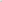 ПримечаниеВрач имеет право корректировать набор и количество диагностических исследований и лечебных процедур в соответствии с индивидуальным состоянием пациента, при наличии противопоказаний.Процедуры, не входящие в настоящий перечень, могут быть предоставлены за дополнительную плату. Более подробно с перечнем процедур Вы можете ознакомиться в в прейскуранте цен на медицинские и оздоровительные услуги. При заезде на 3 дня и более - наличие санаторно-курортной карты обязательно.(Оформление санаторно-курортной карты в санатории предоставляется за дополнительную плату).Прейскурант цен на медицинские и оздоровительные  услуги в ООО «Санаторий «Белая Дача» на  2019 год№
п /пНаименованиеПродолжительность леченияПродолжительность леченияПродолжительность леченияПродолжительность лечения№
п /пНаименование7 дней14 дней18 дней21 деньДиагностическая программаДиагностическая программаДиагностическая программаДиагностическая программаДиагностическая программаДиагностическая программа1Первичный прием (осмотр, консультация) врача-терапевта или врача-педиатра, консультация специалиста по показаниям11111- повторный прием1234Лечебная программаЛечебная программаЛечебная программаЛечебная программаЛечебная программаЛечебная программа2Ингаляции (медикаментозные/ минеральной водой)478103Фито-чай или кислородный коктейль6810124Питание 3-х разовое «Меню-заказ», диетическое питаниеежежежеж5Питьевое лечение 3 раза в деньежежежеж6Климатолечениеежежежеж7Терренкурежежежеж8Скандинавская ходьбаежежежежБассейн предоставляется за дополнительную платуБассейн предоставляется за дополнительную платуБассейн предоставляется за дополнительную платуБассейн предоставляется за дополнительную платуБассейн предоставляется за дополнительную платуБассейн предоставляется за дополнительную плату№
п/пНаименованиеНаименованиеПродолжительность леченияПродолжительность леченияПродолжительность леченияПродолжительность лечения№
п/пНаименованиеНаименование7 дней14 дней18 дней21 деньДиагностическая программаДиагностическая программаДиагностическая программаДиагностическая программаДиагностическая программаДиагностическая программаДиагностическая программа1Прием (осмотр, консультация) первичный:
-врача - терапевта
-врача - педиатраПрием (осмотр, консультация) первичный:
-врача - терапевта
-врача - педиатра11111- Динамическое наблюдение (повторный прием):
-врача - терапевта
-врача - педиатра- Динамическое наблюдение (повторный прием):
-врача - терапевта
-врача - педиатра12342Прием (осмотр, консультация):врача-гинекологаврача- рефлексотерапевтаврача- стоматологаврача- неврологаврача-оториноларингологаПрием (осмотр, консультация):врача-гинекологаврача- рефлексотерапевтаврача- стоматологаврача- неврологаврача-оториноларингологапо показаниямпо показаниямпо показаниямпо показаниям3Общий, клинический анализ кровипервичный11113Общий, клинический анализ кровиповторныйпо показаниямпо показаниямпо показаниямпо показаниям4Глюкоза крови для больных сахарным диабетомГлюкоза крови для больных сахарным диабетом12345Общий анализ мочиОбщий анализ мочи1
по показаниям1
по показаниям1
по показаниям1
по показаниям6Биохимический анализ крови
(по показаниям)Биохимический анализ крови
(по показаниям)2 показателя3 показателя3 показателя4 показателя7УЗИ (по показаниям)УЗИ (по показаниям)2 ед.2 ед.2 ед.2 ед.8ЭКГ показанияпервично11128ЭКГ показанияповторнопо показаниямпо показаниямпо показаниямпо показаниямЛечебная программаЛечебная программаЛечебная программаЛечебная программаЛечебная программаЛечебная программаЛечебная программа9Лечебный массаж (1,5 ед.)
или
ПДМЛечебный массаж (1,5 ед.)
или
ПДМ36789Лечебный массаж (1,5 ед.)
или
ПДМЛечебный массаж (1,5 ед.)
или
ПДМ234510Ванны нарзанные или ванны лечебные:хвойно-салициловые серныеили каштановыеили розмарино-жемчужныеили пиниментоловыеили лавандовыеили валериановыеили йодобромныеили скипидарныеВанны нарзанные или ванны лечебные:хвойно-салициловые серныеили каштановыеили розмарино-жемчужныеили пиниментоловыеили лавандовыеили валериановыеили йодобромныеили скипидарные357811Ингаляции минеральной водой /медикаментозныеИнгаляции минеральной водой /медикаментозные3681012Грязевые аппликации (1 зона)Грязевые аппликации (1 зона)357813Грязевые вагинальные тампоны (по показаниям)Грязевые вагинальные тампоны (по показаниям)245714Физиолечение:ЭлектрофорезУФО тубус кварцУльтрафонофорезДиадинамотерапияАмплипульсМагнитотерапия (Алмаг 02)Неинвазивный лазерУльтразвук
(1 вид, по показаниям)Физиолечение:ЭлектрофорезУФО тубус кварцУльтрафонофорезДиадинамотерапияАмплипульсМагнитотерапия (Алмаг 02)Неинвазивный лазерУльтразвук
(1 вид, по показаниям)367815Фито-чай или кислородный коктейльФито-чай или кислородный коктейль5781016Питание 3-х разовое «Меню-заказ», диетическое питаниеПитание 3-х разовое «Меню-заказ», диетическое питаниеежежежеж17Питьевое лечение 3 раза в деньПитьевое лечение 3 раза в деньежежежеж18ТерренкурТерренкурежежежеж19КлиматолечениеКлиматолечениеежежежеж20Скандинавская ходьбаСкандинавская ходьбаежежежеж21БассейнБассейн357822Занятия на тренажерахЗанятия на тренажерахежежежеж23Медикаментозное лечение в период адаптацииМедикаментозное лечение в период адаптациипо неотложным показаниямпо неотложным показаниямпо неотложным показаниямпо неотложным показаниям24Медикаментозное лечение плановых курсовМедикаментозное лечение плановых курсовпо неотложным показаниямпо неотложным показаниямпо неотложным показаниямпо неотложным показаниямДля проживающих в номерах «Люкс» дополнительно:Для проживающих в номерах «Люкс» дополнительно:Для проживающих в номерах «Люкс» дополнительно:Для проживающих в номерах «Люкс» дополнительно:Для проживающих в номерах «Люкс» дополнительно:Для проживающих в номерах «Люкс» дополнительно:Для проживающих в номерах «Люкс» дополнительно:25Термоодеяло (по показаниям)Термоодеяло (по показаниям)234526Озонотерапия (по показаниям):
- газация головы (пилотка)
или
- газация рук
или
- газация ногОзонотерапия (по показаниям):
- газация головы (пилотка)
или
- газация рук
или
- газация ног2345№ п/пКод услугиНаименование медицинской услугиед. изм.Цена услуги, в руб.1. ОСМОТР, КОНСУЛЬТАЦИИ СПЕЦИАЛИСТОВ1. ОСМОТР, КОНСУЛЬТАЦИИ СПЕЦИАЛИСТОВ1. ОСМОТР, КОНСУЛЬТАЦИИ СПЕЦИАЛИСТОВ1. ОСМОТР, КОНСУЛЬТАЦИИ СПЕЦИАЛИСТОВ1. ОСМОТР, КОНСУЛЬТАЦИИ СПЕЦИАЛИСТОВДиагностическое обследование при оформлении санаторно-курортной картыДиагностическое обследование при оформлении санаторно-курортной картыДиагностическое обследование при оформлении санаторно-курортной картыДиагностическое обследование при оформлении санаторно-курортной карты1300,00Клинический анализ кровиКлинический анализ кровиКлинический анализ кровиКлинический анализ крови1300,00Анализ мочиАнализ мочиАнализ мочиАнализ мочи1300,00ЭКГЭКГЭКГЭКГ1300,00Флюорография ФЛГФлюорография ФЛГФлюорография ФЛГФлюорография ФЛГ1300,00Заключение гинеколога (для женщин) мазок гинекологическийЗаключение гинеколога (для женщин) мазок гинекологическийЗаключение гинеколога (для женщин) мазок гинекологическийЗаключение гинеколога (для женщин) мазок гинекологический1300,00При заболеваниях: урологических, кожи, крови, глаз и т. д. - требуется заключение соответствующих специалистов   ( по рекомендации врача-терапевта)При заболеваниях: урологических, кожи, крови, глаз и т. д. - требуется заключение соответствующих специалистов   ( по рекомендации врача-терапевта)При заболеваниях: урологических, кожи, крови, глаз и т. д. - требуется заключение соответствующих специалистов   ( по рекомендации врача-терапевта)При заболеваниях: урологических, кожи, крови, глаз и т. д. - требуется заключение соответствующих специалистов   ( по рекомендации врача-терапевта)1300,00Заключение врача-терапевта.Заключение врача-терапевта.Заключение врача-терапевта.Заключение врача-терапевта.1300,00                                            1.Осмотр,консультации специалистов                                            1.Осмотр,консультации специалистов                                            1.Осмотр,консультации специалистов                                            1.Осмотр,консультации специалистов                                            1.Осмотр,консультации специалистов1.1 В01.047.001Приём (осмотр,консультация) терапевтапервичный 300,001.2В01.001.001Приём(осмотр,консультация.)врача-гинеколога первичный    300,001.3В01.031.001Приём (осмотр,консультация)врача-педиатрапервичный 300,001.4В01.023.001Приём (осмотр,консультация)врача-неврологапервичный 300,001.5В01.028.001Приём(осмотр,консультация)врача оториноларинголога первичный 300,001.6В01.064.001Приём(осмотр. консультация)врача-стоматологапервичный 300.001.7В01.054.006Приём(осмотр,консультация.)врача-рефлексотерапевт первичный 300,001.8В01.054.001Приём (консультация) врача-физиотерапевтапервичный300,001.9В01.047.002Приём (осмотр,консультация) врача-терапевтаповторный 200,001.10В01.001.002Приём(осмотр,консультация.)врача   гинеколога    повторный    200,001.11В01.031.002Приём (осмотр,консультация)врача-педиатра повторный200,001.12В01.023.00Приём (осмотр,консультация)врача-неврологаповторный 200,001.13В01.028.002Приём(осмотр,консультация.)врача оториноларингологаповторный 200,001.14В01.061.002Приём(осмотр. консультация)врача-стоматологаповторный 200,001.15В01.054.007Приём(осмотр,консультация.)врача-рефлексотерапевт. повторный 200,002. КЛИНИЧЕСКИЕ ИССЛЕДОВАНИЯ2. КЛИНИЧЕСКИЕ ИССЛЕДОВАНИЯ2. КЛИНИЧЕСКИЕ ИССЛЕДОВАНИЯ2. КЛИНИЧЕСКИЕ ИССЛЕДОВАНИЯ2. КЛИНИЧЕСКИЕ ИССЛЕДОВАНИЯ2.1В03.016.002Общий (клинический) анализ кровиисследование 250,002.2В03.016.003Общий (клинический) анализ крови развернутыйисследование360,002.3В03.016.006  Общий анализ мочи исследование200,002.4В03.016.014Исследование мочи по Нечипоренкоисследование160,002.5А09.20.001 Микроскопическое исследование влагалищных мазков исследование420,002.6.А09.21.003Микроскопическое исследование уретрального мазкаисследование360,002.7А11.05.001Забор крови из пальца1 процедура100,002.8.А11.12.013Взятие крови из центральной вены1 процедура170,003. БИОХИМИЧЕСКИЕ ИССЛЕДОВАНИЯ3. БИОХИМИЧЕСКИЕ ИССЛЕДОВАНИЯ3. БИОХИМИЧЕСКИЕ ИССЛЕДОВАНИЯ3. БИОХИМИЧЕСКИЕ ИССЛЕДОВАНИЯ3. БИОХИМИЧЕСКИЕ ИССЛЕДОВАНИЯ3.1А09.05.023Исследование уровня глюкозы в кровиисследование190,003.2А09.28.020Исследование уровня глюкозы в моче исследование140,003.3А09.05.017Исследование уровня мочевины в кровиисследование300,003.4А09.05.020Исследование уровня креатинина в кровиисследование400,003.5А12.06.019Исследование уровня ревматоидного фактора в кровиисследование290,003.6А09.05.018Исследование уровня мочевины в крови исследование210,003.7А09.05.021Исследование уровня общего билирубина в крови исследование190,003.8А09.05.028Исследование уровня липопротеинов низкой плотности в кровиисследование210,003.9А09.05.026Исследование уровня холестерина в кровиисследование210,003.10А09.05.004Исследование уровня альфа-липопротеинов (высокой плотности) в кровиисследование230,003.11А09.05.104Исследование тимоловой пробы в сыворотке крови исследование150,003.12А09.05.009Определение концентрации С-реактивного белка в сыворотке кровиисследование270,003.13А09.05.045Исследование уровня амилазы в крови исследование250,003.14А12.06.019Исследование ревматоидного фактора в кровиисследование290,003.15А09.28.027Определение альфа-амилазы в мочеисследование300,003.16А12.05.027Определение протромбинового (тромбопластинового) времени в крови или в плазмеисследование250,003.17А09.05.010Исследование уровня общего белка в кровиисследование200,003.18А09.05.024Исследование липидного обмена на акустическом анализаторе «БИОМ-01» (общий ХС, ХС-ЛПВП, ХС-ЛПНП, ХС-ЛПОНП, ТГ КА)исследование350,003.19А12.05.028 Протромбин по Квинку                        МНОисследование200.003.20А09.05.063 Т4 свободныйисследование320.003.21А09.05.065ТТГисследование300.003.22АТ-ТПОисследование360.003.23А16.23.036.003ПСА(Простатический специфический антиген общий)исследование400,004. УЛЬТРАЗВУКОВОЕ ИССЛЕДОВАНИЕ аппаратом«LOGIQ P5 PREMIUM BT-11»4. УЛЬТРАЗВУКОВОЕ ИССЛЕДОВАНИЕ аппаратом«LOGIQ P5 PREMIUM BT-11»4. УЛЬТРАЗВУКОВОЕ ИССЛЕДОВАНИЕ аппаратом«LOGIQ P5 PREMIUM BT-11»4. УЛЬТРАЗВУКОВОЕ ИССЛЕДОВАНИЕ аппаратом«LOGIQ P5 PREMIUM BT-11»4. УЛЬТРАЗВУКОВОЕ ИССЛЕДОВАНИЕ аппаратом«LOGIQ P5 PREMIUM BT-11»4.1А04.16.001Ультразвуковое исследование органов брюшной полости (комплексное) (селезёнка, печень, поджелудочная железа, желчный пузырь)исследование1000,004.2А.04.28.001Ультразвуковое исследование почек и надпочечниковисследование400.004.3А04.22.001Ультразвуковое исследование щитовидной железы и паращитовидных желёз.исследование500,004.4А04.20.001Ультразвуковое исследование матки и придатков (трансабдоминальное )исследование500,004.5А04.21.001Ультразвуковое исследование предстательной железы:      Трансабдоминальноеисследование500,004.6А04.20.002Ультразвуковое исследование молочных желёз.исследование500,004.7А04.07.002Ультразвуковое исследование слюнных желёзисследование400,004.8А04.28.002.003  Ультразвуковое исследование мочевого пузыря исследование250,004.9А04.14.001Ультразвуковое исследование печениисследование250,004.10А04.14.002Ультразвуковое исследование желчного пузыряисследование250,004.11А04.06.001Ультразвуковое исследование селезёнкиисследование250,004.12А04.15.001Ультразвуковое исследование поджелудочной железыисследование250,004.13А04.30.002Ультразвуковое исследование сердца  (эхокардиография с доплеровским анализом)исследование1000,004.14В04.046.002УЗИ гайморовых пазухисследование500,004.15А04.12.005.003Исследование магистральных  артерий, вен головы и шеи исследование900,004.16А04.12.002Исследование магистральных  артерий, вен верхних конечностейисследование900,004.17А04.12.002.001Исследование   артерий  нижних конечностей исследование900,004.18А04.12.002.002Исследование   вен  нижних  конечностей исследование900,005. ФУНКЦИОНАЛЬНАЯ ДИАГНОСТИКА5. ФУНКЦИОНАЛЬНАЯ ДИАГНОСТИКА5. ФУНКЦИОНАЛЬНАЯ ДИАГНОСТИКА5. ФУНКЦИОНАЛЬНАЯ ДИАГНОСТИКА5. ФУНКЦИОНАЛЬНАЯ ДИАГНОСТИКА5.1А05.10.001Проведение кардиографического исследования ( ЭКГ 6 отведении)  «AT – 101 TELE»исследование400,005.2А05.10.004Расшифровка,описание электрокардиографических данныхисследование400,00 6. ФИЗИОТЕРАПИЯ 6. ФИЗИОТЕРАПИЯ 6. ФИЗИОТЕРАПИЯ 6. ФИЗИОТЕРАПИЯ 6. ФИЗИОТЕРАПИЯ6.1А22.04.002Воздействие ультразвуком при заболевании суставов «BTL – 4000»     (две зоны)1 процедура210,006.2А22.04.002.001Ультразвуковое лечение «BTL – 4000»1 процедура150,006.3А17.24.002Гальванизации  лекарственным электрофорезом при заболевании периферической нервной системы «Элфор-проф» 1 процедура200,006.4А17.23.001Электрофорез с лекарственными препаратами1 процедура 140,006.5А17.23.001. 001Электрофорез (карипаином)1 процедура450,006.6А22.09.007 Диадинамотерапия «Рефтон – 01 ФС»1 процедура140,006.7А22.04.002.001Ультрафонофарез с маслом Тамбуканской грязи на низ живота1 процедура220,006.8А22.09.007.001Воздействие модулированными синусоидальными токами звуковой   частоты «Амплипульс 5Бр2               СМТ1 процедура140,006.9А22.07.005Ультрафиолетовое облучение слизистой носа,  ротоглотки. Тубус-кварц (УФО) «ЭМА – Е»1 процедура90,006.10А17.30.025Общая магнитотерапия «Алмаг-02»1 процедура120,006.11А17.30.009Лимфодренаж (прессотерапия) пневмокомпрессорный массаж «Pulstar PSX»1 зона300,006.12А17.30.009.001Лимфодренаж (прессотерапия) ) пневмокомпрессорный массаж «Pulstar PSX»2 зоны500,006.13А17.30.009.002Одеяло с электроподогревом  «ТЕРМАТИКА»NT-2011 зона200,006.14А17.30.009.003Одеяло с электроподогревом «ТЕРМАТИКА»NT-201 2 зоны320,006.15А17.30.009.004Одеяло с электроподогревом  «ТЕРМАТИКА» NT -201 3 зоны550,006.16А20.30.024.013 Неинвазивное лазерное облучение  аппаратом «Узор Мед-Б-2К»1 процедура 500,006.17А20.30.024.013Аппарат лазерной терапии «Матрикс ВЛОК»-(лазерное облучение крови)1 зона500,006.18А20.30.024.011А20.30.024.012Карбокситерапия «INCO2» (регулируемая инъекция чистого медицинского углекислого газа в различные части тела с целью улучшения кровоснабжения тканей, повышения эластичности кожи, стимулирования образования нового коллагена, уменьшения жировых отложений, улучшение косметического эффекта после липосакции, разглаживание морщин на лице, шее, декольте; укрепление обвисших частей тела кожи - подбородка, рук, живота). Целлюлит, растяжки, темные круги под глазами, глубокие рубцы, варикозные язвы.Артериопатии,псориаз, язвы после ожогов, синдром Рейно, ревматологические проблемы: аутоиммунный артрит, дегенеративный остеонекроз, острый артрит (эпикондилит, периартрит), эректильная дисфункция, диабетические раны, уменьшение отеков.1 зона 2 зоны500,00800,006.20А11.09.007Ингаляция медикаментозная «Турбо Бой SX»1 процедура100,006.21А11.09.007.001Ингаляция минеральной водой «Pari Zole N»1 процедура100,007. ЛЕЧЕНИЕ ЛОР ОРГАНОВ7. ЛЕЧЕНИЕ ЛОР ОРГАНОВ7. ЛЕЧЕНИЕ ЛОР ОРГАНОВ7. ЛЕЧЕНИЕ ЛОР ОРГАНОВ7. ЛЕЧЕНИЕ ЛОР ОРГАНОВ7.1В04.046.002Фонофорез эндоназально1 процедура500.007.2А22.30.006Пневмомассаж барабанной перепонки уха - аппаратом «АПМУ компрессор» (1 ухо)1 процедура100,007.3А14.07.005Промывание миндалин (фурацилин)1 процедура500,007.4А14.07.005Промывание миндалин (мирамистин)1 процедура950,007.5А14.08.004.001Промывание носа «Кукушка»1 процедура500.007.6В04.046.002.01Фонофорез эндоурально ( при тугоухости)1 процедура500,007.7А22.08.005Фонофорез на миндалины1 процедура500,007.8А22.08.005Фонофарез на миндалины аппаратом «Тонзиллор ММ» озонированным оливковым маслом 1 процедура400,007.9А22.08.004Лазер «Узор Мед-Б-2К» эндонозально 1 процедура150,007.10А22.25.002.Лазер «Узор Мед-Б-2К» эндоурально 1 процедура150,007.11В04.046.002.02Продувание ушей1 процедура100,007.12А22.08.025Лазер на миндалины1 процедура150,007.13А22.08.006Лазер на гайморовы пазухи1 процедура150,007.14А14.25.001Промывание серных пробок  1 ухо1 процедура200,00              8. ВОДОЛЕЧЕБНЫЕ ПРОЦЕДУРЫ              8. ВОДОЛЕЧЕБНЫЕ ПРОЦЕДУРЫ              8. ВОДОЛЕЧЕБНЫЕ ПРОЦЕДУРЫ              8. ВОДОЛЕЧЕБНЫЕ ПРОЦЕДУРЫ              8. ВОДОЛЕЧЕБНЫЕ ПРОЦЕДУРЫ8.1А20.30.010Подводный душ-массаж «ванна анатомической формы «Okkervil»1 процедура350,008.2А20.30.001Минеральные ванны «ванна анатомической формы «Okkervil»1 процедура350,008.3А20.30.006Ванна хвойно- солициловая- жемчужная (масло сосновой хвои, салицилаты).«ванна анатомической формы «Okkervil»; ревматоидный артрит:с висцеральными поражениями (сердца, легких,почек)полиартрит,олигоартрит,остиоартроз,ревматизм,ювенильный артрит( болезнь Спала),1 процедура300,008.4А20.30.002Ванна серная (сера элементарная); псориатический артрит,псориаз,спондилоартрит,реактивные артриты.  1 процедура400,008.5А20.30.023Ванна жемчужно-каштановая, (экстракт из цветов,  плодов и корней конского каштана); оказывает тонизирующее воздействие, укрепляет стенки капилляров  и вен, предупреждает образование и способствует рассасыванию тромбов в кровеносных сосудах, снимает тяжесть в ногах.1 процедура300,008.6А20.30.006Ванна жемчужно-розмариновая(розмариновое масло из молодых цветущих побегов розмарина). Седативный,сосудорасширяющий, противозудный, иммуномодулирующий, при ишемической и гипертонической болезни сердца.1 процедура300,008.7А20.30.006Ванна пиниментоло-жемчужная(эвкалиптовое масло, камфора натуральная, ментол) простудные заболевания верхних дыхательных путей.1 процедура300,008.8А20.30.006Ванна жемчужно-лавандовая,(эфирное масло из свежих цветков лаванды); оказывает гармонизи- рующее действие при перенапряжениях и нервной нагрузке, восстонавливает внутреннее спокойствие1 процедура300,008.9А20.30.006Ванна жемчужно- валериановая (масло из корня  валерианы);Показаны с неврастений, истерией, вегето - сосудистой дистонией, бессонницей, климактерических расстройствах, повышенной утомляемости мигрени,меланхолии,нейродермитах, ИБС стенокардии напряжения II ФК, гипертрофии щитовидной железы, гипертонической болезни.1 процедура300,008.10А20.30.006Ванна жемчужно-йодобромная,(йод,бром);климактерический период, женское бесплодие эндокринного характера, артроз,полиартрит, воспалительные заболевания костей, мышц, суставов, сухожилий связок, ожирение,атеросклероз. 1 процедура300,008.11А20.30.006Ванна  скипидарная  ( альфа-пинен)  для лечения гипертонии, стенокардии, варикозной болезни, тромбофлебитах, атеросклерозе, двигательного аппарата, крупных, мелких суставов, в том числе - артритов, полиартритов, артрозов, остеохондроза, заболеваний позвоночника,ревматизма.
Ванны эффективны при лечении мочеполовой системы: гломерулонефрите, пиелонефрите, цистите, уретрите.
 Болезни печени, желчного пузыря - гепатиты, цирроз печени, холецистит. Болезни бронхо-легочной системы: бронхиты (острый, хронический), бронхиальная астма, фарингит, гайморит. Недуги половой системы, в том числе аднексит, простатит. Болезни нервной системы: полинейропатии, невриты, а также ишиас. эффективны при сахарном диабете, при ожирении (способствуют снижению веса), а также их используют в качестве профилактики простудных заболеваний и гриппа.1 процедура300,008.12А20.30.006Ванна жемчужно-пантовая   (Содержит вытяжку из пантов и крови марала, взятой в период резки пантов;)При  остеохондрозах, остеоартрозах, остеохондрозах с корешковым синдромом, заболеваниях суставов;При вегето-сосудистых дистониях, неврозах;После перенесенных травм, операций;При кардиологических нарушениях (стенокардия, ишемия);При желудочных заболеваниях (язвы, колиты в период ремиссии, расстройства кишечника);Кожных заболеваниях вне стадии обострения (дермиты, псориаз, экземы);Болезнях дыхательной системы (бронхиты, бронхиальная астма в период восстановления);Болезнях мочеполовой системы;При ожирении и нарушении обмена веществ;При синдроме хронической усталости, переутомлении, астенических состояниях;Для снятия никотиновой и алкогольной интоксикации.Пантовые ванны пробуждают внутренние ресурсы человеческого организма, обладают выраженным оздоровительным эффектом, к тому же способствуют восстановлению потенции у мужчин и нормализуют половые функции женщин и мужчин.1 процедура600,008.13А20.18.003 Подготовка-очистительная клизма1 процедура100,008.14    А19.24.001. 027      Бассейн - группа здоровья (взрослые)1 час200,009.ВОЗДЕЙСТВИЕ ЛЕЧЕБНОЙ ГРЯЗЬЮ (Тамбуканская) 9.ВОЗДЕЙСТВИЕ ЛЕЧЕБНОЙ ГРЯЗЬЮ (Тамбуканская) 9.ВОЗДЕЙСТВИЕ ЛЕЧЕБНОЙ ГРЯЗЬЮ (Тамбуканская) 9.ВОЗДЕЙСТВИЕ ЛЕЧЕБНОЙ ГРЯЗЬЮ (Тамбуканская) 9.ВОЗДЕЙСТВИЕ ЛЕЧЕБНОЙ ГРЯЗЬЮ (Тамбуканская) 9.1А20.03.001Грязевые аппликации грудной отдел позвоночника  1б1 процедура300.009.2А20.03.001Грязевые аппликации шейно- воротниковая зона     1б1 процедура300.009.3А20.03.001Грязевые аппликации локтевых суставов                  2м1 процедура350.009.4А20.03.001Грязевые аппликации лучезапястных  суставов       2м 1 процедура350.009.5А20.03.001Грязевые аппликации коленного сустава                  2м1 процедура350.009.6А20.03.001Грязевые аппликации голеностопных суставов        2м1 процедура350.009.7А20.03.001Грязевые аппликации поясничного отдела позвоночника                                                                 1б1 процедура300.009.8А20.03.001Грязевые аппликации плечевого сустава                   1б1 процедура300.009.9А20.03.001Грязевые аппликации тазобедренного сустава          1б1 процедура300.0010. ОЗОНОТЕРАПИЯ  аппаратом «МЕДОЗОНС БМ – 03»10. ОЗОНОТЕРАПИЯ  аппаратом «МЕДОЗОНС БМ – 03»10. ОЗОНОТЕРАПИЯ  аппаратом «МЕДОЗОНС БМ – 03»10. ОЗОНОТЕРАПИЯ  аппаратом «МЕДОЗОНС БМ – 03»10. ОЗОНОТЕРАПИЯ  аппаратом «МЕДОЗОНС БМ – 03»10.1А20.30.024.006Внутривенное капельное введение озонированного физ.раствора1 процедура300,0010.2А20.30.024.007Малая аутогемоозонотерапия1 процедура200,00Наружное применение газовой озонокислородной смеси:Наружное применение газовой озонокислородной смеси:Наружное применение газовой озонокислородной смеси:Наружное применение газовой озонокислородной смеси:Наружное применение газовой озонокислородной смеси:10.3А20.30.024.003- газация ног1 процедура300,0010.4А20.30.024.003- газация рук1 процедура300,0010.5А20.30.024.003-газация головы (пилотка)1 процедура300,0010.6А20.30.024.004Подкожное введение газовой озонокислородной смеси ( 1 зона)1 процедура250,0010.7А20.30.024.004- шейно-воротниковый отдел позвоночника1 процедура250,0010.8А20.30.024.004-грудной отдел позвоночника1 процедура250,0010.9А20.30.024.004- пояснично-крестцовый отдел позвоночника1 процедура250,0010.10А20.30.024.004.01- 2 зоны (два отдела позвоночника)1 процедура400,0010.11А20.30.024.004.02Озонотерапия лица + зона декольте 1 процедура1000,0010.12А20.30.024.004Озонотерапия лица1 процедура800,0010.13А20.30.024.004.03Озоновая липосакция живота1 процедура500,0010.14А20.30.024.004.04Озоновая липосакция бедра ( 1 зона)1 процедура800,0010.15А20.30.024.004.05Озоновая липосакция бедра (2 зоны)1 процедура1400,0010.16А20.30.024.004.06Подкожное обкалывание сустава (1зона)1 процедура200,0010.17А20.30.024.004.07Подкожное обкалывание сустава (2 зоны)1 процедура300,0010.18А20.30.024Озонирование масла  (200 мл.)1 процедура300,00Бонус:   При прохождении косметологических процедур с озонокислородной смесью                               ( подкожное обкалывание лица, зоны декольте, живота, бёдер).      Озонирование масла БЕПЛАТНО!Бонус:   При прохождении косметологических процедур с озонокислородной смесью                               ( подкожное обкалывание лица, зоны декольте, живота, бёдер).      Озонирование масла БЕПЛАТНО!Бонус:   При прохождении косметологических процедур с озонокислородной смесью                               ( подкожное обкалывание лица, зоны декольте, живота, бёдер).      Озонирование масла БЕПЛАТНО!Бонус:   При прохождении косметологических процедур с озонокислородной смесью                               ( подкожное обкалывание лица, зоны декольте, живота, бёдер).      Озонирование масла БЕПЛАТНО!Бонус:   При прохождении косметологических процедур с озонокислородной смесью                               ( подкожное обкалывание лица, зоны декольте, живота, бёдер).      Озонирование масла БЕПЛАТНО!11. КУРСОВОЕ  МЕДИКАМЕНТОЗНОЕ ЛЕЧЕНИЕ11. КУРСОВОЕ  МЕДИКАМЕНТОЗНОЕ ЛЕЧЕНИЕ11. КУРСОВОЕ  МЕДИКАМЕНТОЗНОЕ ЛЕЧЕНИЕ11. КУРСОВОЕ  МЕДИКАМЕНТОЗНОЕ ЛЕЧЕНИЕ11. КУРСОВОЕ  МЕДИКАМЕНТОЗНОЕ ЛЕЧЕНИЕ11.1А11.12.003Внутривенное введение лекарственных препаратов 1 процедура200,0011.2А11.12.003. 001               Непрерывное введение лекарственных препаратов1 процедура300,0011.3А11.02.002Подкожное введение лекарственных препаратов1 процедура100.0011.4А11.02.002Внутримышечное введение лекарственных препаратов1 процедура100.0012. ГИНЕКОЛОГИЧЕСКИЕ ПРОЦЕДУРЫ12. ГИНЕКОЛОГИЧЕСКИЕ ПРОЦЕДУРЫ12. ГИНЕКОЛОГИЧЕСКИЕ ПРОЦЕДУРЫ12. ГИНЕКОЛОГИЧЕСКИЕ ПРОЦЕДУРЫ12. ГИНЕКОЛОГИЧЕСКИЕ ПРОЦЕДУРЫ12.1А14.20.001Гинекологические орошения озонированной водой1 процедура200,0012.2А11.20.013Гинекологические тампоны с озонированным  оливковым маслом1 процедура220,0012.3А11.20.013. 001Гинекологические тампоны с тамбуканской грязью1 процедура220,0012.4А.11.20.002Получение цервикального влагалищного мазка1 процедура150,0012.5А11.20.005Получение влагалищного мазка1 процедура150,0012.6А11.28.006Получение уретрального мазка1 процедура150,0013. РЕФЛЕКСОТЕРАПИЯ13. РЕФЛЕКСОТЕРАПИЯ13. РЕФЛЕКСОТЕРАПИЯ13. РЕФЛЕКСОТЕРАПИЯ13. РЕФЛЕКСОТЕРАПИЯ13.1А21.01.011Рефлексотерапия при заболеваниях кожи и подкожно жировой клетчатки1 процедура300,0013.2А21.08.001Рефлексотерапия при заболеваниях верхних дыхательных путей1 процедура300,0013.3А21.09.001Рефлексотерапия при заболеваниях нижних дыхательных путей и легочной ткани1 процедура300,0013.4А21.16.001Рефлексотерапия при заболеваниях желудочно-кишечного тракта1 процедура300,0013.5А21.03.003Рефлексотерапия при заболеваниях опорно-двигательного аппарата1 процедура300,0013.6А21.13.002Рефлексотерапия при заболеваниях периферических сосудов1 процедура300,0013.7А21.08.001Рефлексотерапия при заболеваниях аллергического характера (бронх. астма.полинозы. бронхиты)1 процедура300,0013.8А.21.20.003Рефлексотерапия при заболеваниях женских половых органов1 процедура300,0013.9А21.21.002Рефлексотерапия при заболеваниях мужских половых органов (половой дисфункции)1 процедура300,0013.10А21.23.002Рефлексотерапия функциональных нарушений нервной системы1 процедура300,0013.11А21.24.002Рефлексотерапия при заболеваниях периферической нервной системы1 процедура300,0014. НЕВРОЛОГИЯ14. НЕВРОЛОГИЯ14. НЕВРОЛОГИЯ14. НЕВРОЛОГИЯ14. НЕВРОЛОГИЯ14.1А.01.23.001Блокады при заболеваний позвоночника, суставов1 процедура300,0014.СТОМАТОЛОГИЯ14.СТОМАТОЛОГИЯ14.СТОМАТОЛОГИЯ14.СТОМАТОЛОГИЯ14.СТОМАТОЛОГИЯ15.1В01.003.004.004 Аппликационная                  1 процедура100,0015.2В01.003.004.005 Инфильтрационная1 процедура250,0015.3В01.003.004.002 Проводниковая1 процедура250,00Лечение кариеса: Лечение кариеса: Лечение кариеса: Лечение кариеса: Лечение кариеса: 15.4А16.07.002.003Поверхностный1 процедура500,0015.5А16.07.002.004Средний (с наложением лечебной и изолирующей прокладки)1 процедура700,0015.6А16.07.002.005Глубокий (с наложением  лечебной  и изолирующей прокладки)1 процедура800,0015.7А16.07.002.002.01Лечение клиновидного дефекта - препаровка 1 процедура700,00Лечение пульпита, периодонтита:Лечение пульпита, периодонтита:Лечение пульпита, периодонтита:Лечение пульпита, периодонтита:Лечение пульпита, периодонтита:15.8А16.07.008.001Вскрытие пульповой камеры с наложением девитализирующей  пасты 1 процедура600,0015.9А16.07.030Раскрытие полости зуба с медицинской обработкой каналов1 процедура600,0015.10А16.07.008Пломбирование канала (1ед)(нетвердеющие  пасты, гуттаперча)1 процедура500,00Пломбирование: Пломбирование: Пломбирование: Пломбирование: Пломбирование: 15.11А16.07.002Наложение постоянной пломбы светового отверждения 20%  поверхности зуба (Filtek Z550)1 процедура1500,015.12А16.07.002Наложение постоянной пломбы светового отверждения (Filtek Z550) 50% поверхности1 процедура2000,015.13А16.07.002Наложение постоянной пломбы светового отверждения (Filtek Z550)  свыше50% поверхности1 процедура2200,015.14А16.07.002Наложение постоянной пломбы  химического отверждения1 процедура800,0015.15А16.07.057Закрытие фиссуры фотокомпозитным материалом (1зуб)1 процедура700,0015.16А16.07.008.012.02Наложение постоянной пломбы из стеклоиономерного материала (Vitremer)1 процедура1000,0015.17А16.07.008.012.03Наложение постоянной пломбы из материала светового отверждения под коронку (не соответствующая по цвету)1 процедура1000,0015.18А16.07.008.012.03Реставрация зуба (Filfek Z550)1 процедура3000,0015.19А16.07.002.005Наложение изолирующей прокладки «Ketac Molar”1 процедура400,0015.20А16.07.008.012.04Наложение постоянной пломбы из стеклоиономерного цемента «Ketac Moiar” при 20% поверхности 1 процедура400,0015.21А16.07.008.012.04.01Наложение постоянной пломбы из стеклоиономерного цемента «Ketac Moiar” при 50% поверхности 1 процедура600,00Прочие терапевтические манипуляцииПрочие терапевтические манипуляцииПрочие терапевтические манипуляцииПрочие терапевтические манипуляцииПрочие терапевтические манипуляции15.22А16.07.025Пришлифовка зуба (1ед)1 процедура50,0015.23А16.07.025.01Удаление старой пломбы1 процедура   300,0015.24А16.07.008.003Распломбировка канала (1ед) простая1 процедура300,0015.25А16.07.008.003.01Распломбировка канала (1ед) сложная1 процедура800,0015.26А16.07.008.002Временное пломбирование канала лечебными пастами (кальцийсодержащие, метапаста и т.д)1 процедура500,0015.27А16.07.025.01Установка ретракционной нити1 процедура200,0015.28А16.07.008.001.01Наложение временной пломбы (Дентин-паста)1 процедура100,0015.29А16.07.008.001.02Наложение временной пломбы светового отвердения1 процедура200,0015.30А17.30.021Электрокоагуляция 1 процедура300,0015.31А16.07.094Удаление анкерного штифта1 процедура700,0015.32А16.07.031Установка анкерного штифта1 процедура500,0015.33А16.07.025.02Полировка пломбы1 процедура200,0015.34А16.07.051Снятие зубных отложений (1зуб) У/З1 процедура100,0015.35А16.07.025.03Полировка, после снятия зубных отложений (1зуб)1 процедура100,0015.36А11.07.010.001Медикаментозная аппликация (1 порц.)1 процедура200,0015.37А11.07.011Лечение заболеваний пародонта 1 инъекция Траумель с анестезией1 процедура300,0015.38А16.07.039Закрытый кюретаж в обл. 1 зуба1 процедура300,0015.39А16.07.008.008.01Извлечение инородного тела из канала 1 процедура100,0015.40А11.07.010.001.01Наложение турунды с антисептиком1 процедура70,0015.41А11.07.010.001.02Лечебные аппликации слизистой оболочки 1 процедура200,0015.42А02.07.009.01Визиография прицельная1 процедура300,0015.43А05.07.001Электроодонтометрия 1 процедура200,0015.44А16.07.049Повторная фиксация на постоянный цемент несъемных ортопедических конструкций1 процедура700,0015.45А16.07.057Запечатывание фиссуры герметиком1 процедура1500,0016.  МАССАЖ16.  МАССАЖ16.  МАССАЖПриказ МЗ РФ №337 от 20.08.2001гколичество условных единицПриказ МЗ РФ №337 от 20.08.2001гколичество условных единиц16.1А21.01.005Массаж головы (лобно-височной и затылочно-теменной области)1,0200,0016.2А21.01.002Массаж лица (лобной, окологлазничной, верхне- и нижнечелюстной области)1,0200,0016.3А21.01.003Массаж шеи1,0200,0016.4А21.01.002Массаж воротниковой зоны (задней поверхности шеи, спины до уровня IV грудного позвонка, передней поверхности грудной клетки до III ребра)1,5300,0016.5А21.30.005Массаж верхней конечности1,5300,0016.6А21.30.005Массаж верхней конечности, надплечья и области лопатки2,0400,0016.7А21.01.004Массаж плечевого сустава (верхней трети предплечья, области плечевого сустава и надплечья одноименной стороны)1,0200,0016.8А21.01.004Массаж локтевого сустава (верхней трети предплечья, области локтевого сустава и нижней трети плеча)1,0200,0016.9А21.01.004Массаж  лучезапястного сустава (проксимального отдела кисти,области лучезапястного сустава и предплечья )1,0200,0016.10А21.01.004Массаж кисти предплечья1,0200,0016.11А21.30.005Массаж области грудной клетки (области передней поверхности грудной клетки от передних границ надплечья до реберных дуг и области спины от VII до I поясничного позвонка)2,5500,0016.12А21.03.002Массаж спины (от VII шейного до I поясничного позвонка  и от левой до правой средней подмышечной линии, у детей включая пояснично- крестцовую область)1,5300,0016.13А21.30.001Массаж мышц передней брюшной стенки1,0200,0016.14А21.03.002Массаж пояснично- крестцовой области (от I поясничного позвонка до нижних ягодичных складок)1,0200,0016.15А21.03.002Массаж спины и поясничной области (от VII  шейного позвонка до основания крестца и от левой до правой средней  подмышечной линии)2,0400,0016.16А21.03.002Массаж шейно-грудного отдела позвоночника (задней поверхности шеи и спины до I поясничного позвонка от левой до правой задней подмышечной линии)2,0400,0016.17А21.30.005Массаж области позвоночника (задней поверхности шеи, спины и пояснично-крестцовой области от левой до правой задней подмышечной линии)2,5500,0016.18А21.01.009Массаж нижней конечности1,5300,0016.19А21.01.008Массаж нижней конечности и поясницы (области стопы,голени,бедра,ягодичной и пояснично-крестцовой области)2,0400,0016.20А21.03.004Массаж тазобедренного сустава и ягодичной области (одноименной стороны)1,0200,0016.21А21.01.008Массаж коленного сустава (верхней трети голени, области коленного сустава и нижней трети бедра)1,0200,0016.22А21.01.008Массаж голеностопного сустава (проксимального отдела стопы, области голеностопного сустава и нижней трети голени)1,0200,0016.23А21.01.008Массаж стопы и голени1,0200,0016.24А20.30.002Общий массаж (у детей грудного и младшего школьного возраста)3,01300,0016.25А21.01.001Общий массаж для взрослых2400,0017. ФИТО-БАР, БАССЕЙН17. ФИТО-БАР, БАССЕЙН17. ФИТО-БАР, БАССЕЙН17. ФИТО-БАР, БАССЕЙН17. ФИТО-БАР, БАССЕЙН17.1А11.09.007Кислородный коктеильпорция70,0017.2А20.30.025Фиточай из лекарственных травпорция30,0017.3А20.30.025Фиточай с натуральным медомпорция40,0017.4Бассейн1 посещение200,00